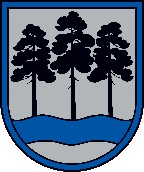  OGRES  NOVADA  PAŠVALDĪBAReģ.Nr.90000024455, Brīvības iela 33, Ogre, Ogres nov., LV-5001tālrunis 65071160, e-pasts: ogredome@ogresnovads.lv, www.ogresnovads.lv SAISTOŠIE NOTEIKUMI Ogrē2021.gada 9.septembrī							           Nr.17/2021 (protokols Nr.8; 8.) Par Lielvārdes novada pašvaldības 2019.gada 27.marta saistošo noteikumu Nr.3 “Par ēdināšanas pakalpojuma maksas atvieglojumiem Lielvārdes novada pašvaldības izglītības iestādēs” atzīšanu par spēku zaudējušiemIzdoti saskaņā ar likuma „Par pašvaldībām” 41.panta pirmās daļas 1.punktu		Atzīt par spēku zaudējušiem Lielvārdes novada pašvaldības 2019.gada 27.marta saistošos noteikumus Nr.3 “Par ēdināšanas pakalpojuma maksas atvieglojumiem Lielvārdes novada pašvaldības izglītības iestādēs”. (Publicēti 2019.gada 20.jūnijā laikrakstā “Lielvārdes novada ziņas”, Nr.6(506)).Domes priekšsēdētājs						                                  E.Helmanis	